LATEST INFORMATION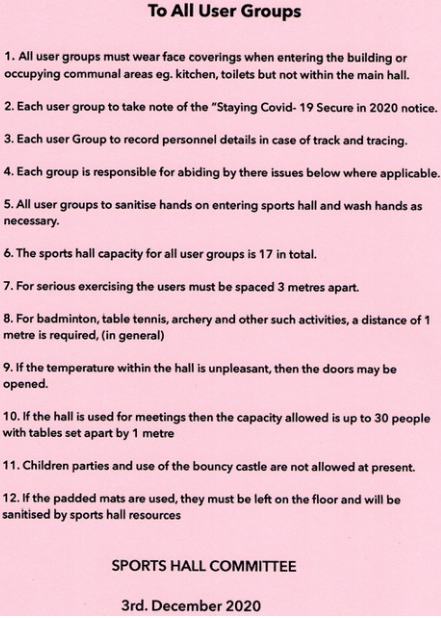 